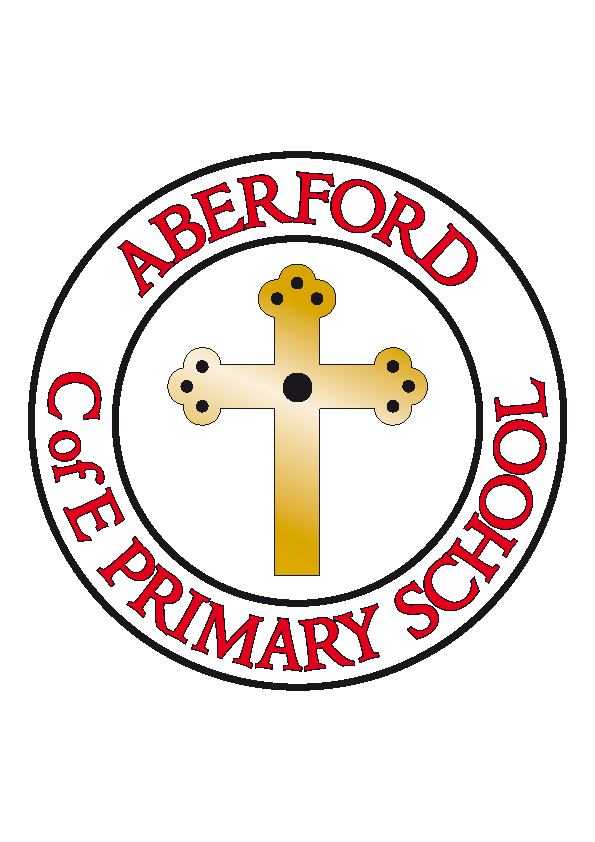 Aberford Church of England Primary SchoolSchool Lane, Aberford, Leeds, LS25 3BUTel: 0113 281 3302   Website: www.aberfordprimaryschool.co.uk Headteacher – Philippa BouldingTHE WEEK AHEAD: 	Diary for the week beginning 10th June 2019House Points (collected and reported by Olivia and Evie D) This week’s winners are Lotherton with 218 house points  Aberford AchievementsElliot for working really hard in all aspects of his learning Seth for fantastic work in Phonics this week Kayla for her amazing attitude to all her learningJessica Br for excellent work in Maths looking at different time scalesAlexa for fantastic descriptive writingHarry H for a superb piece of writing describing a character from the 1930sCaden for writing an in depth description of a street in the 1930sGold awards for 200 House Points were awarded to: Emmie, Lincoln and Millie SJSuper Gold awards for 300 House Points were awarded to: Olivia, Leighton M, Lizzy, Sam and George HPlatinum awards for 500 House Points were awarded to: Madeleine B, Emily and Evie D Congratulations!I’m sure that you will join us in sending congratulations to Mrs Jennings and her husband on the birth of their baby girl! Martha Rosemary was born in the early hours of Wednesday morning and both Mum and daughter are doing well.Dates for your Diary 17th June Reserve Sports Day 1.15pm9th & 10th July KS2 Production13th July Summer gala19th July 1.30pm Class 4 leavers’ assemblyMONDAYKS2 Dance with Castleford Tigers – After schoolKS2 Dance with Castleford Tigers – After schoolTUESDAY KS2 Football with Castleford Tigers – After schoolBrass Lessons with York MusicKS2 Football with Castleford Tigers – After schoolBrass Lessons with York MusicWEDNESDAYGuitar Lessons with Roundhay MusicKS1 Gymnastics – After school Guitar Lessons with Roundhay MusicKS1 Gymnastics – After school THURSDAYKS2 Gymnastics – After school KS2 Gymnastics – After school FRIDAYSports DaySports Day